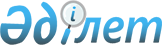 О внесении изменений и дополнения в решение маслихата Тайыншинского района Северо-Казахстанской области от 08 января 2020 года № 320 "Об утверждении бюджета Донецкого сельского округа Тайыншинского района Северо-Казахстанской области на 2020 - 2022 годы"Решение маслихата Тайыншинского района Северо-Казахстанской области от 11 сентября 2020 года № 377. Зарегистрировано Департаментом юстиции Северо-Казахстанской области 15 сентября 2020 года № 6532
      В соответствии со статьями 44, 106, 109-1 Бюджетного Кодекса Республики Казахстан от 4 декабря 2008 года, пунктом 2-7 статьи 6 Закона Республики Казахстан от 23 января 2001 года "О местном государственном управлении и самоуправлении в Республике Казахстан" маслихат Тайыншинского района Северо-Казахстанской области РЕШИЛ:
      1. Внести в решение маслихата Тайыншинского района Северо-Казахстанской области "Об утверждении бюджета Донецкого сельского округа Тайыншинского района Северо-Казахстанской области на 2020 - 2022 годы" от 08 января 2020 года № 320 (опубликовано 20 января 2020 года в Эталонном контрольном банке нормативных правовых актов Республики Казахстан в электронном виде, зарегистрировано в Реестре государственной регистрации нормативных правовых актов № 5884) следующие изменения и дополнение:
      пункт 1 изложить в новой редакции:
       "1. Утвердить бюджет Донецкого сельского округа Тайыншинского района Северо-Казахстанской области на 2020 - 2022 годы согласно приложению 1, 2, и 3 к настоящему решению соответственно, в том числе на 2020 год в следующих объемах:
      1) доходы - 20787 тысяч тенге:
      налоговые поступления - 4295 тысяч тенге;
      неналоговые поступления - 0 тысяч тенге;
      поступления от продажи основного капитала - 0 тысяч тенге;
      поступления трансфертов - 16492 тысяч тенге;
      2) затраты -20787 тысяч тенге;
      3) чистое бюджетное кредитование - 0 тысяч тенге:
      бюджетные кредиты - 0 тысяч тенге;
      погашение бюджетных кредитов - 0 тысяч тенге;
      4) сальдо по операциям с финансовыми активами - 0 тысяч тенге:
      приобретение финансовых активов - 0 тысяч тенге;
      поступления от продажи финансовых активов государства - 0 тысяч тенге;
      5) дефицит (профицит) бюджета - 0 тысяч тенге;
      6) финансирование дефицита (использование профицита) бюджета - 0 тысяч тенге:
      поступление займов - 0 тысяч тенге;
      погашение займов - 0 тысяч тенге;
      используемые остатки бюджетных средств - 0 тысяч тенге.";
      дополнить пунктом 3-1 следующего содержания:
       "3-1. Учесть в бюджете Донецкого сельского округа на 2020 год поступление целевых текущих трансфертов из бюджета Тайыншинского района на обеспечение санитарии населенных пунктов в сумме 2424 тысяч тенге.";
      приложение 1 к указанному решению изложить в новой редакций согласно приложению к настоящему решению.
      2. Настоящее решение вводится в действие с 1 января 2020 года. Бюджет Донецкого сельского округа Тайыншинского района Северо-Казахстанской области на 2020 год
					© 2012. РГП на ПХВ «Институт законодательства и правовой информации Республики Казахстан» Министерства юстиции Республики Казахстан
				
      Председатель сессии

      маслихата Тайыншинского района

      Северо-Казахстанской области 

Д.Жакупов

      Секретарь

      маслихата Тайыншинского района

      Северо-Казахстанской области 

К.Шарипов
Приложениек решению маслихатаТайыншинского районаСеверо-Казахстанской областиот 11 сентября 2020 года № 377Приложение 1к решению маслихатаТайыншинского районаСеверо-Казахстанской областиот 08 января 2020 года № 320
Категория
Категория
Категория
Наименование
Сумма, тысяч тенге
Класс
Класс
Наименование
Сумма, тысяч тенге
Подкласс
Наименование
Сумма, тысяч тенге
1) Доходы
20787
1
Налоговые поступления
4295
04
Hалоги на собственность
4295
1
Hалоги на имущество
24
3
Земельный налог
200
4
Hалог на транспортные средства
4071
4
Поступления трансфертов
16492
02
Трансферты из вышестоящих органов государственного управления
16492
3
Трансферты из районного (города областного значения) бюджета
16492
Функциональная группа
Функциональная группа
Функциональная группа
Наименование
Сумма, тысяч тенге
Администратор бюджетных программ
Администратор бюджетных программ
Наименование
Сумма, тысяч тенге
Программа
Наименование
Сумма, тысяч тенге
2) Затраты
20787
01
Государственные услуги общего характера
17258
124
Аппарат акима города районного значения, села, поселка, сельского округа
17258
001
Услуги по обеспечению деятельности акима города районного значения, села, поселка, сельского округа
14758
022
Капитальные расходы государственного органа
2500
07
Жилищно-коммунальное хозяйство
3529
124
Аппарат акима города районного значения, села, поселка, сельского округа
3529
008
Освещение улиц в населенных пунктах
1105
009
Обеспечение санитарии населенных пунктов
2424
3) Чистое бюджетное кредитование
0
Бюджетные кредиты
0
Категория
Категория
Категория
Наименование
Сумма, тысяч тенге
Класс
Класс
Наименование
Сумма, тысяч тенге
Подкласс
Наименование
Сумма, тысяч тенге
5
Погашение бюджетных кредитов
0
Функциональная группа
Функциональная группа
Функциональная группа
Наименование
Сумма, тысяч тенге
Администратор бюджетных программ
Администратор бюджетных программ
Наименование
Сумма, тысяч тенге
Программа
Наименование
Сумма, тысяч тенге
4) Сальдо по операциям с финансовыми активами
0
Категория
Категория
Категория
Наименование
Сумма, тысяч тенге
Класс
Класс
Наименование
Сумма, тысяч тенге
Подкласс
Наименование
Сумма, тысяч тенге
6
Поступления от продажи финансовых активов государства
0
5) Дефицит (профицит) бюджета
0
6) Финансирование дефицита (использование профицита) бюджета
0
7
Поступления займов
0
Функциональная группа
Функциональная группа
Функциональная группа
Наименование
Сумма, тысяч тенге
Администратор бюджетных программ
Администратор бюджетных программ
Наименование
Сумма, тысяч тенге
Программа
Наименование
Сумма, тысяч тенге
14
Обслуживание долга
0
16
Погашение займов
0
Категория
Категория
Категория
Наименование
Сумма, тысяч тенге
Класс
Класс
Наименование
Сумма, тысяч тенге
Подкласс
Наименование
Сумма, тысяч тенге
8
Используемые остатки бюджетных средств
0
01
Остатки бюджетных средств
0
1
Свободные остатки бюджетных средств
0